National Disability Services (NDS), Western AustraliaDigital Annual Report 2016/17MembershipAttract and maintain a growing and diverse sector-wide membership that values NDSRepresenting strong membership – Strategic Plan 2017NDS has a clear purpose and role with more than 1150 non-government disability services organisations across Australia being NDS members. These members provide a full range of services, including:AccommodationHome SupportRespiteTherapyCommunity ParticipationEmploymentNDS’ priorities are informed and shaped by members. View the new Strategic Plan for 2017 and beyond.Local FocusIn WA, 110 members provide services to nearly 26,000 West Australians, their families and carers. NDS has further extended its reach through initiatives including ACROD Parking, Companion Card, Changing Places Network, and Community Living and Participation Grants.Quote from Joan McKenna Kerr, National President of NDS, Chair of NDS WA“Our focus at NDS is to advance the social and economic inclusion of people with disability and build strong and dynamic disability and support services to support the successful implementation of the NDIS”.InfluenceGovernment, strategic partners and media recognise NDS as the authoritative and credible voice of the disability services sector.Fortify and champion NDIS – Reach and ImpactIn order to increase the reach and impact with the public and its members, NDS has developed the WA Industry Plan, Pre-Budget Submission, Services Priority Review, NDIS Essential Briefing, and National Disability Strategy.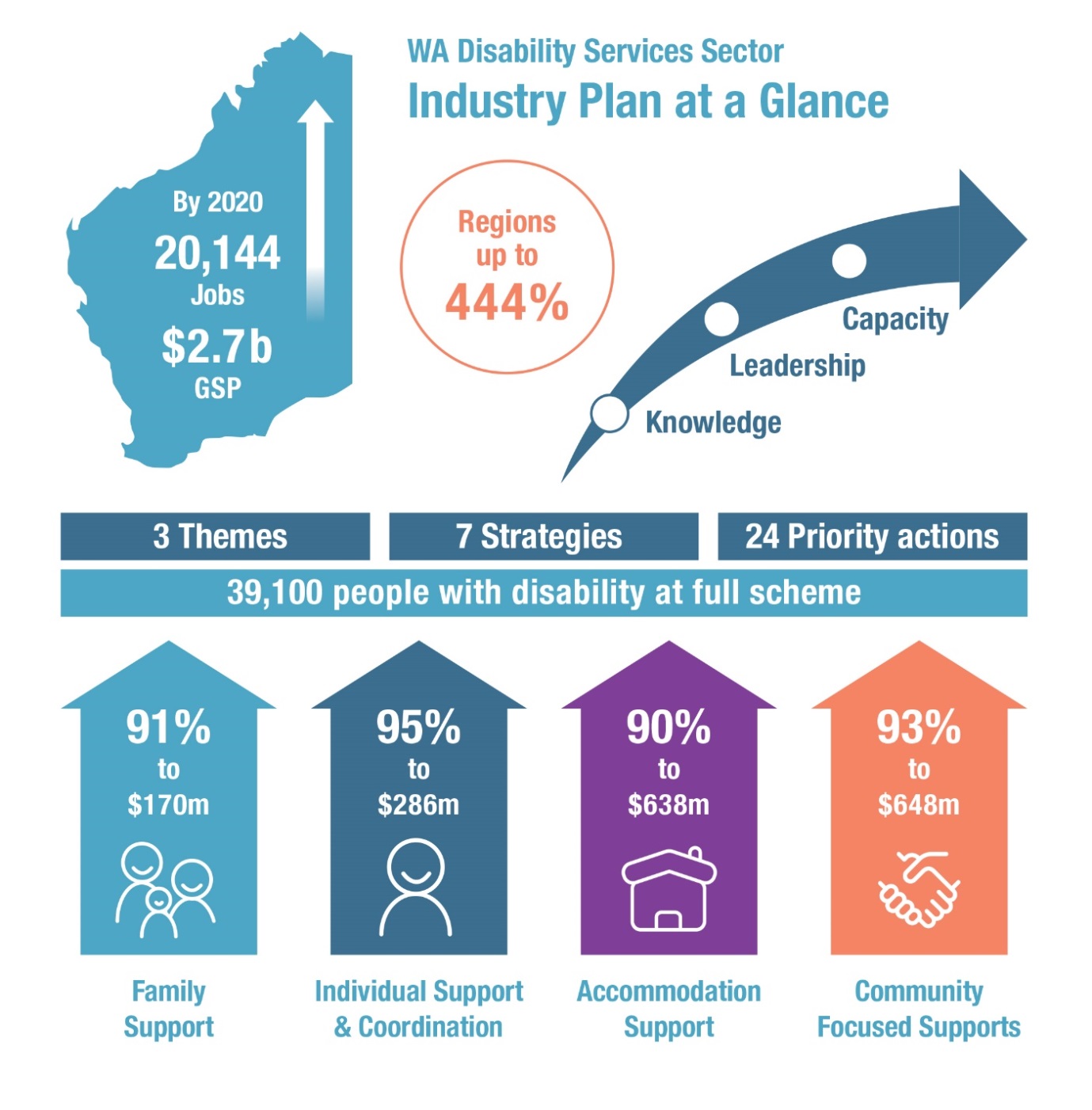 Quote from NDS WA Service Priority Review Submission“Harnessing opportunities and resolving issues will require significant investment, resourcing and commitment to strengthen our community’s capacity.”Machinery of government changes – State-wide transformationWestern Australia’s human services functions consolidated under new Department of CommunitiesMore holistic and coordinated delivery of servicesService Priority ReviewStrengthened partnership approachDelivery of integrated and sustainable disability servicesQuote from NDS WA Service Priority Review Submission“A high quality disability sector workforce that strengthens, safeguards and provides greater choice is a vital part of building vibrant services in local communities.”NDIS in WANDIS roll out in WA commenced on 1 July, ensuring that West Australians with disability will be able to access the NDIS. NDS WA has highlighted to government the: Importance of local decision making that is close to people with disability, particularly people requiring exceptionally high supportUnique conditions of rural and remote communitiesNeed for government investment in transition support and workforce developmentNDS WA State Budget Priorities 2016/17 – Policy and advocacy centrepieceThe WA NDS 2017-18 Pre-Budget Submission (PBS):Highlights key policy issues facing disability sectorScopes transitional change and monumental reformProvides government with clear picture of challenges and opportunities for the sector and people with disabilityIdentifies funding priorities and critical areas of demandBuilding on existing strong level of servicesTen Key PrioritiesPartnership and transition to NDIS in WASupport and implement the WA Disability Services Industry PlanIntegrated services for people with complex needsPreventing and responding to abuse, neglect and harm and equal access to justiceStronger investment in education and trainingInvestment in employment solutionsInvestment in housing solutionsEnhancing access and inclusion: ACROD Parking, Companion Card and Changing PlaceAddressing transport accessibilityImproving health and wellbeing outcomesRead the complete WA NDS 2017-18 Pre-Budget Submission (PBS).Industry Plan – Roadmap for NDIS implementation in WAThe WA Disability Services Sector Industry Plan includes:NDIS SnapshotProfile of the WA Disability SectorThree strategic themesSeven strategies24 actions and initiativesRecommended next stepsRead the complete WA Disability Services Sector Industry Plan.Economic and service growthCommunity access and inclusion – Values drivenThis year NDS WA has:Approved $650,000 in small grants through the Community Living and Participation Grants program to support West Australians with disability and local community groups;Supported over 12,000 people with disability through the WA Companion Card program and network of Affiliates; and Issued 45,000 new and renewed Australian Disability Parking Permits, bringing the total to 80,000 WA permits in circulation.The WA Companion Card program celebrated ten years of operation in 2016 and recognised Event Cinemas as their Affiliate of the Year as voted by WA cardholders.NDS WA Lunch in celebration of International Day of People with DisabilityNDS WA celebrated International Day of People with Disability by hosting a Lunch on 2 December for 500 West Australians, including people with disability, the disability sector and representatives from government and the business community.The theme for the NDS WA Lunch in celebration of International Day of People with Disability was ‘Transforming Our World’ and promoted the removal of all types of barriers; including those relating to the physical environment, information and communications technology or attitudinal. The theme was linked to the overarching United Nation’s theme ‘Achieving 17 Goals for the Future We Want’, which draws attention to 17 sustainable development goals and how these goals can create a more inclusive and equitable world for persons with disabilities.The major focus of the Lunch was to showcase and celebrate a diverse group of West Australians with disability who shared their journey and achievements.  Highlights included, interviews with disability advocates Catia Malaquias and Robyn Lambird, and self-taught artist, Jacob ‘Shakey’ Butler, who created a live artwork during the Lunch. Paralympians Sharon Jarvis, Brad Scott, Priya Cooper, Colin Harrison and Russell Boaden, also shared their stories of competing at the Olympic Games. The event was proudly sponsored by the Ability Centre, Disability Services Commission, Nulsen Disability Services, RAC and Senses Australia. Lotterywest also supported 175 people with disability and their companions to attend the event.For further information on the NDS WA Lunch in celebration of International Day of People with Disability, please visit the event page.2017 Disability Support AwardsThe 2017 WA Disability Support Awards showcased the impact of quality support on the lives of people with disability and raised the profile of the sector as an employer of increasing significance. Attracting almost 150 nominations across the WA sector, the Awards culminated in a gala dinner attended by 760 people.A communications campaign in the lead-up to the WA Disability Support Awards highlighted the careers and achievements of support workers who had achieved excellence in their fields by promoting nominees/finalists and winners in the various Award categories in both mainstream and social media.NDS WA proudly hosts the Awards in partnership with Disability Services Commission. Sponsorship was provided by RAC, HESTA, Intelife, Mosaic, Ability Centre, Family Support WA and Zenith Insurance Services. In addition, Lotterywest supported 100 people with disability and their companions to attend the event.For further information on the WA Disability Support Awards, please visit the official website. MediaProactively working to promote positive stories and profile of membersRecognised voice for comment on issues facing the disability sector40+ stories featured in The West Australian, community and regional newspapers, radio and social mediaMember CapacityMembers are informed and well-resourced to provide quality supports.Sector developmentQualityWorkforcePricingSafeguardingGovernanceMarketCustomersLearning and development – Insight and know-howStrategic planning for NDIS implementationCritical governance and implications of significant changeTransitioning into a market environmentMaintaining mission whilst leading changeManaging complexity and emotional impact of transition processLeadership and change managementLearning and development – Capacity and capabilityGovernance for Board Members and CEOsIT Systems ForumCoaching skills and Leadership seriesDeveloping and Implementing a Marketing StrategyMoney Can’t Buy InclusionApplied Human Rights for Frontline StaffScenario Planning and Thinking MasterclassWorking with Aboriginal Staff and ClientsQuality and safeguarding – Development programNDS in WA is working with small and medium size disability services organisations to develop their internal quality and safeguarding mechanisms to the highest level, with support from specialist consultants.This year year, NDS WA had involvement from 162 participants and 15 organisations, and hosted 9 metro workshops and 4 regional workshops. The workshops offered attendees:Quality services, safeguarding and complaints handling workshopsIdentify specific areas of organisational strength and areas for quality improvementObtain organisation-specific learnings, mentoring and practical supportA full suite of quality and safeguarding related resourcesRead more about NDS WA’s focus on quality and safeguarding. Complaints handling and management project – Getting it rightInteractive forums for metro and regional servicesProvision of resourcesFacilitated collaboration between sector representatives, people with disability, family members and advocatesWorkforce excellence – Values based recruitment toolkitEnables recruitment of more diverse workforceOnline assessment of the values critical to successful performance in the fieldTailored strategies for organisations to engage the right staffFree member resourceView the complete values based recruitment toolkit.Customised employment process – Individualised Employment Supports and ServicesNDS WA has undertaken a first of its kind in Australia, School to Work Transition Pilot in the NDIA Perth Hills Trial site. The Pilot involved the design and delivery of a Customised Employment approach and Discovery Process training program for Disability Support Organisations, Disability Employment Service providers, Supported Employment Enterprises (ADE’s), and WA Department of Education and School Representatives. The aim of this early intervention pilot was to assist nearly 500 students with a range of disabilities in the NDIA Perth Hills trial site from Years 10-12 to include employment related goals in their Individual Plans, to be attained through the Customised Employment approach. The learnings from the customised approach have also been applied to the WA NDIS trial sites to achieve an increased number of young people transitioning to employment. The Customised Employment approach and Discovery process training has been delivered throughout the Perth metropolitan and Lower South West region. The training has recently been delivered to a range of disability service providers in Melbourne and Sydney, with a number of these organisations adopting this new concept as part of their service delivery.Read more about our Transition to Employment initiative.Quote from NDS Strategic Plan 2017“If the opportunities and support available to Australians with disability are to improve, a strong and dynamic mission-driven disability services sector is essential.”Workforce Planning – Building leadership skillsAlign workforce planning and development strategies with overall business objectivesInformed by dynamic consumer preferencesFocus on small, medium (SMEs) and regional organisationsIndividual workforce planning consultancy supportRead more about NDS’ delivery of a workforce planning initiative.Quote from NDS WA Workforce Planning Project“All participating organisations rated an increase in competence in the Workforce Planning process, with a dramatic increase of participants who rated their capacity as ‘very good’ by the end of the project.”projectable – Building a disability sector workforceprojectABLE is a response to the expected 70,000 new jobs that will be created in the disability and care sector by 2019 as a result of the full roll out of the National Disability Insurance Scheme.Through interactive workshops for students in years 10, 11 and 12, projectABLE inspires students to apply their passions, skills and abilities to enrich their lives and the lives of others by pursuing a rewarding career in the disability and community service sectors.Our half-day workshops are free, delivered in schools and are led by people with disability. Our presenters talk honestly and openly about their disability and are selected based on their ability to connect with students. It is this connection, coupled with honesty and humour, that enables students to learn about life with a disability, the importance of social inclusion and what they can do to make a difference.There is a huge variety of career options in the disability and community care sector; from support workers and nurses to social workers, advocates, physiotherapists, marketing professionals, business managers and IT professionals.Visit the official projectABLE website for further information.Sector Leadership – NDS WA Conference 2016Shaping the Future – Preparing for ChangeThree streams: Quality and Safeguarding, Sustainable Services, Workforce and EmploymentRecord number – more than 500 delegatesResourcesNDS has the revenue required to meet its strategic and organisational objectives.Revenue – Organisational sustainabilityNDS WA secured funding in 2016-17 for:Workforce DevelopmentTransition to Employment for Young People (DSC)Quality and SafeguardingManagement of  Changing Places NetworkCapacity Building – Collaboration and Partnerships between NFPsCommunity Living and Participation GrantsSchool to Work Transition (NDIA)Lindsay Street, Northbridge – Significant asset for the WA disability sectorIn 2015-16 and 2016-17, NDS WA leased its Northbridge propertyLotterywest provided a grant for the purchase and fit out of the new office accommodationNDS WA took ownership on 14 June 2017Osborne Park offices leasedGovernanceNDS Board and committees make maximum use of members’ knowledge, skills and influenceRepresenting strong membership – Engaging with membersRepresentation on National BoardPresident: Joan McKenna Kerr, Autism Association of WA
Elected Member: Gordon Trewern, Nulsen Disability ServicesNDS WA State Committee 2016/17Debbie Karasinski, Chair (Jul-Feb), Senses AustraliaJoan McKenna Kerr, Chair (Feb-June), Autism Association of WAGordon Trewern, Vice Chair, Nulsen Disability ServicesMarina Re, Vice Chair, IdentitywaFiona Beermier (Retired), Intelife GroupJustine Colyer, Rise NetworkMarcus Stafford, MSWAMatt Burrows, Therapy FocusMichael Tait, Rocky Bay Inc.Rob Holmes, Enable WARosie Lawn, AvivoSue Ash (Retired), UnitingCare WestSub-committees and Chairperson/sAccess and Inclusion, Michelle Crook, Rocky Bay Inc.Accommodation and Housing, Janet Wagland, BrightwaterClinical and Allied Health, Kelly Gurr, Senses AustraliaEmployment, Patrick Moran, EDGE Employment Solutions; and Chris O’Brien, Ability Centre (Retired)Finance and Sustainability, Rob Gotti, Intelife GroupWorkforce, Phil Simich, Ability CentreSector interests groupsQuality ServicesNDIS